All enquiries to 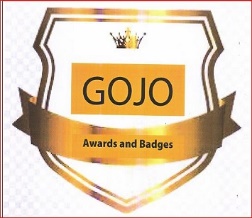 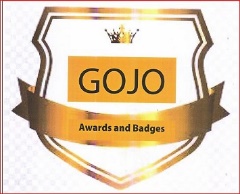 Jenny Owens           14 Spencer Avenue Deception Bay QLD 4508   Email: gojonamebadges@gmail.com   Phone: 0415416812 	ABN 93927449514	GOJO Badge Order Form	All enquiries to Jenny Owens           14 Spencer Avenue Deception Bay QLD 4508   Email: gojonamebadges@gmail.com   Phone: 0415416812 	ABN 93927449514	GOJO Badge Order Form	All enquiries to Jenny Owens           14 Spencer Avenue Deception Bay QLD 4508   Email: gojonamebadges@gmail.com   Phone: 0415416812 	ABN 93927449514	GOJO Badge Order Form	All enquiries to Jenny Owens           14 Spencer Avenue Deception Bay QLD 4508   Email: gojonamebadges@gmail.com   Phone: 0415416812 	ABN 93927449514	GOJO Badge Order Form	All enquiries to Jenny Owens           14 Spencer Avenue Deception Bay QLD 4508   Email: gojonamebadges@gmail.com   Phone: 0415416812 	ABN 93927449514	GOJO Badge Order Form	All enquiries to Jenny Owens           14 Spencer Avenue Deception Bay QLD 4508   Email: gojonamebadges@gmail.com   Phone: 0415416812 	ABN 93927449514	GOJO Badge Order Form	All enquiries to Jenny Owens           14 Spencer Avenue Deception Bay QLD 4508   Email: gojonamebadges@gmail.com   Phone: 0415416812 	ABN 93927449514	GOJO Badge Order Form	All enquiries to Jenny Owens           14 Spencer Avenue Deception Bay QLD 4508   Email: gojonamebadges@gmail.com   Phone: 0415416812 	ABN 93927449514	GOJO Badge Order Form	All enquiries to Jenny Owens           14 Spencer Avenue Deception Bay QLD 4508   Email: gojonamebadges@gmail.com   Phone: 0415416812 	ABN 93927449514	GOJO Badge Order Form	All enquiries to Jenny Owens           14 Spencer Avenue Deception Bay QLD 4508   Email: gojonamebadges@gmail.com   Phone: 0415416812 	ABN 93927449514	GOJO Badge Order Form	*Date of Order*Date of Order*Club Name*Club Name*Club Name*Club Name*Club Number*Club Number*Club Number*Club Number*Club Number*District*Postal Address*Postal Address*Postcode*Your Name:*Your Name:*Your Name:*Your Name:*Your Name:*Your Name:*Phone Number*Phone Number*Phone NumberYour email:Your email:Your email:Your email:Your email:Your email:Please complete all lines marked with *. PRINT clearly and in BLOCK LETTERSPlease complete all lines marked with *. PRINT clearly and in BLOCK LETTERSPlease complete all lines marked with *. PRINT clearly and in BLOCK LETTERSPlease complete all lines marked with *. PRINT clearly and in BLOCK LETTERSPlease complete all lines marked with *. PRINT clearly and in BLOCK LETTERSPlease complete all lines marked with *. PRINT clearly and in BLOCK LETTERSPlease complete all lines marked with *. PRINT clearly and in BLOCK LETTERSPlease complete all lines marked with *. PRINT clearly and in BLOCK LETTERSPlease complete all lines marked with *. PRINT clearly and in BLOCK LETTERSPlease complete all lines marked with *. PRINT clearly and in BLOCK LETTERSFirst NameFirst NameLast NameLast NameTM rank DTM etcTM rank DTM etcTM rank DTM etcBadge Order OptionA.B.C.Badge Order OptionA.B.C.12345678BADGE OPTION                   Badges will not be posted if postage not included in orderBADGE OPTION                   Badges will not be posted if postage not included in orderBADGE OPTION                   Badges will not be posted if postage not included in orderBADGE OPTION                   Badges will not be posted if postage not included in orderBADGE OPTION                   Badges will not be posted if postage not included in orderBADGE OPTION                   Badges will not be posted if postage not included in orderBADGE OPTION                   Badges will not be posted if postage not included in orderBADGE OPTION                   Badges will not be posted if postage not included in orderBADGE OPTION                   Badges will not be posted if postage not included in orderBADGE OPTION                   Badges will not be posted if postage not included in orderA @ $8.50 Standard badge with pin backA @ $8.50 Standard badge with pin backA @ $8.50 Standard badge with pin backA @ $8.50 Standard badge with pin backA @ $8.50 Standard badge with pin backA @ $8.50 Standard badge with pin backA @ $8.50 Standard badge with pin back$$$B @ $9.00 Plastic Alligator Clip with safety pinB @ $9.00 Plastic Alligator Clip with safety pinB @ $9.00 Plastic Alligator Clip with safety pinB @ $9.00 Plastic Alligator Clip with safety pinB @ $9.00 Plastic Alligator Clip with safety pinB @ $9.00 Plastic Alligator Clip with safety pinB @ $9.00 Plastic Alligator Clip with safety pin$$$C @ $10.00 Magnetic clip (no pins) C @ $10.00 Magnetic clip (no pins) C @ $10.00 Magnetic clip (no pins) C @ $10.00 Magnetic clip (no pins) C @ $10.00 Magnetic clip (no pins) C @ $10.00 Magnetic clip (no pins) C @ $10.00 Magnetic clip (no pins) $$$CLUB EXECUTIVE BADGESCLUB EXECUTIVE BADGESCLUB EXECUTIVE BADGESCLUB EXECUTIVE BADGESCLUB EXECUTIVE BADGESCLUB EXECUTIVE BADGESCLUB EXECUTIVE BADGESSingle: (circle type requires) PRES  VPE  VPM  VPPR   SEC  TREAS  SAA  @ $4.00 EACHSingle: (circle type requires) PRES  VPE  VPM  VPPR   SEC  TREAS  SAA  @ $4.00 EACHSingle: (circle type requires) PRES  VPE  VPM  VPPR   SEC  TREAS  SAA  @ $4.00 EACHSingle: (circle type requires) PRES  VPE  VPM  VPPR   SEC  TREAS  SAA  @ $4.00 EACHSingle: (circle type requires) PRES  VPE  VPM  VPPR   SEC  TREAS  SAA  @ $4.00 EACHSingle: (circle type requires) PRES  VPE  VPM  VPPR   SEC  TREAS  SAA  @ $4.00 EACHSingle: (circle type requires) PRES  VPE  VPM  VPPR   SEC  TREAS  SAA  @ $4.00 EACH$$$Full Set of 7 executive badges  $26.00Full Set of 7 executive badges  $26.00Full Set of 7 executive badges  $26.00Full Set of 7 executive badges  $26.00Full Set of 7 executive badges  $26.00Full Set of 7 executive badges  $26.00Full Set of 7 executive badges  $26.00$$$Postage and Handling Pack up to 4 badges $4.00Postage and Handling Pack up to 4 badges $4.00Postage and Handling Pack up to 4 badges $4.00Postage and Handling Pack up to 4 badges $4.00Postage and Handling Pack up to 4 badges $4.00Postage and Handling Pack up to 4 badges $4.00Postage and Handling Pack up to 4 badges $4.00$$$Postage and Handling 5-8 badges $6.00Postage and Handling 5-8 badges $6.00Postage and Handling 5-8 badges $6.00Postage and Handling 5-8 badges $6.00Postage and Handling 5-8 badges $6.00Postage and Handling 5-8 badges $6.00Postage and Handling 5-8 badges $6.00$$$Postage & Handling > 8 badges $10.00Postage & Handling > 8 badges $10.00Postage & Handling > 8 badges $10.00Postage & Handling > 8 badges $10.00Postage & Handling > 8 badges $10.00Postage & Handling > 8 badges $10.00Postage & Handling > 8 badges $10.00$$$TOTALTOTALTOTALTOTALTOTALTOTALTOTAL$$$PAYMENT or pay online using CLUB NAME as payment reference toJennifer Owens ANZ BSB 014 228               ACCOUNT No. 324726254or by credit card belowPAYMENT or pay online using CLUB NAME as payment reference toJennifer Owens ANZ BSB 014 228               ACCOUNT No. 324726254or by credit card belowPAYMENT or pay online using CLUB NAME as payment reference toJennifer Owens ANZ BSB 014 228               ACCOUNT No. 324726254or by credit card belowPAYMENT or pay online using CLUB NAME as payment reference toJennifer Owens ANZ BSB 014 228               ACCOUNT No. 324726254or by credit card belowPAYMENT or pay online using CLUB NAME as payment reference toJennifer Owens ANZ BSB 014 228               ACCOUNT No. 324726254or by credit card belowPAYMENT or pay online using CLUB NAME as payment reference toJennifer Owens ANZ BSB 014 228               ACCOUNT No. 324726254or by credit card belowPAYMENT or pay online using CLUB NAME as payment reference toJennifer Owens ANZ BSB 014 228               ACCOUNT No. 324726254or by credit card belowPAYMENT or pay online using CLUB NAME as payment reference toJennifer Owens ANZ BSB 014 228               ACCOUNT No. 324726254or by credit card belowPAYMENT or pay online using CLUB NAME as payment reference toJennifer Owens ANZ BSB 014 228               ACCOUNT No. 324726254or by credit card belowPAYMENT or pay online using CLUB NAME as payment reference toJennifer Owens ANZ BSB 014 228               ACCOUNT No. 324726254or by credit card belowPLEASE NOTE Direct Deposit orders will not be processes until payment confirmedPLEASE NOTE Direct Deposit orders will not be processes until payment confirmedPLEASE NOTE Direct Deposit orders will not be processes until payment confirmedPLEASE NOTE Direct Deposit orders will not be processes until payment confirmedPLEASE NOTE Direct Deposit orders will not be processes until payment confirmedPLEASE NOTE Direct Deposit orders will not be processes until payment confirmedPLEASE NOTE Direct Deposit orders will not be processes until payment confirmedPLEASE NOTE Direct Deposit orders will not be processes until payment confirmedPLEASE NOTE Direct Deposit orders will not be processes until payment confirmedPLEASE NOTE Direct Deposit orders will not be processes until payment confirmedCharge my Mastercard                   Visa                        (no American Express)Charge my Mastercard                   Visa                        (no American Express)Charge my Mastercard                   Visa                        (no American Express)Charge my Mastercard                   Visa                        (no American Express)Charge my Mastercard                   Visa                        (no American Express)Charge my Mastercard                   Visa                        (no American Express)Charge my Mastercard                   Visa                        (no American Express)Charge my Mastercard                   Visa                        (no American Express)Charge my Mastercard                   Visa                        (no American Express)Charge my Mastercard                   Visa                        (no American Express)Credit Card    Number Credit Card    Number Credit Card    Number Credit Card    Number Credit Card    Number Credit Card    Number Credit Card    Number Credit Card    Number Credit Card    Number Credit Card    Number EXPIRY DATE 	              CVV EXPIRY DATE 	              CVV EXPIRY DATE 	              CVV EXPIRY DATE 	              CVV EXPIRY DATE 	              CVV EXPIRY DATE 	              CVV EXPIRY DATE 	              CVV EXPIRY DATE 	              CVV EXPIRY DATE 	              CVV EXPIRY DATE 	              CVV CVV Last 3 numbers on back of card. Your payment cannot be processed without CVV numberCVV Last 3 numbers on back of card. Your payment cannot be processed without CVV numberCVV Last 3 numbers on back of card. Your payment cannot be processed without CVV numberCVV Last 3 numbers on back of card. Your payment cannot be processed without CVV numberCVV Last 3 numbers on back of card. Your payment cannot be processed without CVV numberCVV Last 3 numbers on back of card. Your payment cannot be processed without CVV numberCVV Last 3 numbers on back of card. Your payment cannot be processed without CVV numberCVV Last 3 numbers on back of card. Your payment cannot be processed without CVV numberCVV Last 3 numbers on back of card. Your payment cannot be processed without CVV numberCVV Last 3 numbers on back of card. Your payment cannot be processed without CVV numberCard Holders Name :Card Holders Name :Card Holders Name :Card Holders Name :Card Holders Name :Card Holders Name :Card Holders Name :Card Holders Name :Card Holders Name :Card Holders Name :Amount Authorised                                                                                                  Card Holders SignatureAmount Authorised                                                                                                  Card Holders SignatureAmount Authorised                                                                                                  Card Holders SignatureAmount Authorised                                                                                                  Card Holders SignatureAmount Authorised                                                                                                  Card Holders SignatureAmount Authorised                                                                                                  Card Holders SignatureAmount Authorised                                                                                                  Card Holders SignatureAmount Authorised                                                                                                  Card Holders SignatureAmount Authorised                                                                                                  Card Holders SignatureAmount Authorised                                                                                                  Card Holders SignatureDate order required by:                          Pick up personally	or postageDate order required by:                          Pick up personally	or postageDate order required by:                          Pick up personally	or postageDate order required by:                          Pick up personally	or postageDate order required by:                          Pick up personally	or postageDate order required by:                          Pick up personally	or postageDate order required by:                          Pick up personally	or postageDate order required by:                          Pick up personally	or postageDate order required by:                          Pick up personally	or postageDate order required by:                          Pick up personally	or postage